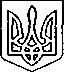 Щасливцевська  сільська  радаВиконавчий  комітетРІШЕННЯ15.08.2019 р.					   №152Про надання дозволущодо розміщенняоб’єктів виносної/ виїзної торгівліРозглянувши заяви громадян щодо розміщення об’єктів виносної/виїзної торгівлі та надані документи, керуючись ст. 28, п.4 Закону України «Про регулювання містобудівної діяльності», ст.30, 31 Закону України «Про місцеве самоврядування в Україні», ВИРІШИВ: 1. Надати дозвіл на розміщення об’єктів виносної / виїзної торгівлі:1.1. ТОВ «ТУРИСТИЧНА АГЕНЦІЯ «МЕГА-ТУР» за адресою: вул. Набережна, *** біля входу до б/в «Дружба»; вул. Миру, ***(біля крамниці) в с. Щасливцеве Генічеського району Херсонської області; вул. Набережна,***біля входу до б/в «Арабатська стрілка» в с. Генічеська Гірка Генічеського району Херсонської області; вул. Набережна, *** (торгівельне містечко); прохід до пляжної зони між б/в «Азовський кош» та б/в «Укртранс».1.2. ФОП *** за адресою: на території майданчику атракціонів біля ОК «Меліоратор» в с. Генічеська Гірка Генічеського району Херсонської області за умов здійснення діяльності з дерев’яного лотка.1.3. ФОП *** за адресою: праворуч від роходу до б/в «Арабатська стрілка» по вул. Набережна, *** в с. Генічеська Гірка Генічеського району Херсонської області. (Розпорядження № *** від *** року) за умов здійснення діяльності з дерев’яного лотка.1.4. Гр. *** за адресою: на проході до пляжної зони між б/в «Чайка-3» та б/в «Азовський кош» в с. Щасливцеве Генічеського району Херсонської області. (Розпорядження № *** від *** року) за умов здійснення діяльності з дерев’яного лотка.1.5. Гр. *** за адресою: біля вул. Набережна, *** в с. Щасливцеве Генічеського району Херсонської області.1.6. Гр. *** за адресою: вул. Набережна, *** в с. Щасливцеве Генічеського району Херсонської області.1.7. Гр. *** за адресою: вул. Набережна, *** в с. Щасливцеве Генічеського району Херсонської області.1.8. Гр. *** за адресою: вул. Набережна, *** в с. Щасливцеве Генічеського району Херсонської області.1.9. Гр. *** за адресою: вул. Набережна, *** в с. Щасливцеве Генічеського району Херсонської області.1.10. Гр. *** за адресою: вул. Набережна, *** в с. Щасливцеве Генічеського району Херсонської області.1.11. Гр. *** за адресою: вул. Набережна, *** в с. Щасливцеве Генічеського району Херсонської області.1.12. Гр. *** за адресою: вул. Набережна, *** в с. Щасливцеве Генічеського району Херсонської області.1.13. Гр. *** за адресою: вул. Набережна, *** в с. Щасливцеве Генічеського району Херсонської області.1.14. Гр. *** за адресою: вул. Набережна, *** в с. Щасливцеве Генічеського району Херсонської області.1.15. Гр. *** за адресою: вул. Набережна, *** в с. Щасливцеве Генічеського району Херсонської області.1.16. Гр. *** за адресою: вул. Набережна, *** в с. Щасливцеве Генічеського району Херсонської області.1.17. Гр. *** за адресою: вул. Набережна, ***в с. Щасливцеве Генічеського району Херсонської області.1.18. Гр. *** за адресою: вул. Набережна, *** в с. Щасливцеве Генічеського району Херсонської області.2.Заявникам: - в обов’язковому порядку встановити урни для збору відходів біля торгівельного об’єкту.- утримувати прилеглу територію в належному стані.3. Контроль за виконанням рішення покласти на в. о. начальника відділу містобудування та архітектури – головного архітектора Щасливцевської сільської ради Борідко М.В.Сільський голова							В. ПЛОХУШКО